30 September 2021The Honourable Craig Crawford MPMinister for Seniors and Disability Services andMinister for Aboriginal and Torres Strait Islander PartnershipsPO Box 15397CITY EAST   QLD   4002Dear Minister CrawfordI am pleased to submit for presentation to the Parliament the Annual Report 2020-21 including financial statements for the Family Responsibilities Commission.I certify that this Annual Report complies with:the prescribed requirements of the Financial Accountability Act 2009 and the Financial and Performance Management Standard 2019, andthe detailed requirements set out in the Annual Report Requirements for Queensland Government Agencies.A checklist outlining the annual reporting requirements can be found at page 114 of this report.Yours sincerely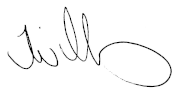 Tammy WilliamsCommissionerFamily Responsibilities Commission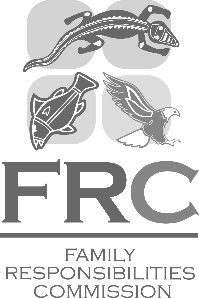 Family Responsibilities CommissionCairns Commonwealth CentreLevel 3, 107 Lake Street, CairnsPO Box 5438Cairns Qld 4870Ph: 07 4081 8400Fax: 07 4041 0974www.frcq.org.au